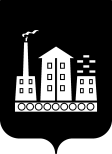 АДМИНИСТРАЦИЯГОРОДСКОГО ОКРУГА СПАССК-ДАЛЬНИЙПОСТАНОВЛЕНИЕ08 февраля  2023 г.         г. Спасск-Дальний, Приморского края                  № 200-паО создании комиссии по оценки готовности пунктов временного размещения пострадавшего населения, находящихся на территории городского округа Спасск-ДальнийВ соответствии с Федеральным  законом  от  06 октября 2003 года № 131-ФЗ «Об общих принципах организации местного самоуправления в Российской Федерации», Методическими рекомендациями по организации первоочередного жизнеобеспечения населения в чрезвычайных ситуациях и работы пунктов временного размещения пострадавшего населения  (письмо МЧС России от 06.06.2022 № 43-3300-11), во исполнение  решения Комиссии по предупреждению и ликвидации чрезвычайных ситуаций и обеспечению пожарной безопасности Приморского края  от 25 января 2023 года № 7 «Об организации комиссионной оценки готовности пунктов временного размещения пострадавшего населения, расположенных на территории Приморского края», Администрация городского округа Спасск-Дальний ПОСТАНОВЛЯЕТ:1. Создать комиссию по оценке готовности пунктов временного размещения пострадавшего населения, находящихся на территории городского округа            Спасск-Дальний  (приложение № 1).2. Организовать проверку пунктов временного размещения пострадавшего населения  в соответствии с методическими рекомендациями по организации работы пунктов временного размещения пострадавшего населения в чрезвычайных ситуациях, а также состояние технических средств, оборудования  и имущества, согласно приложению № 2 к настоящему постановлению.Результаты проверки оформить соответствующим актом по форме, согласно приложению № 3 к настоящему постановлению.3. Утвердить план-график проведения проверки по оценке готовности пунктов временного размещения пострадавшего населения, находящихся на территории городского округа Спасск-Дальний  (приложение № 4)4. Административному управлению Администрации городского округа         Спасск-Дальний (Моняк) опубликовать настоящие постановление в периодическом печатном издании и разместить на официальном сайте правовой информации городского округа Спасск-Дальний.5. Контроль за исполнением настоящего постановления возложить на заместителя главы Администрации городского округа Спасск-Дальний          Белякову Л.В.Глава городского округа Спасск-Дальний                                          О.А. МитрофановПриложение № 1к постановлению Администрациигородского округа Спасск-Дальнийот  08 февраля 2023г.  № 200-паСОСТАВкомиссии по оценки готовности пунктов временного размещения пострадавшего населения, находящихся на территории городского округа Спасск-Дальний                                                                                           Приложение № 2                                                                                         к постановлению Администрации                                                                                          городского округа Спасск-Дальний                                                                                        от  08 февраля 2023г.  № 200-паРЕЕСТРучреждений (зданий, сооружений), предназначенных для развёртывания пунктов временного размещения (ПВР)пострадавшего населения, на  территории городского округа Спасск-Дальний Приморского краяРЕЕСТРдополнительных мест размещения, предназначенных для приёма эвакуированного населения в случае возникновения чрезвычайных ситуаций регионального и федерального характера на территории городского округа Спасск-Дальний Приморского края                                                                                                       Приложение № 3к постановлению Администрациигородского округа Спасск-Дальнийот  08 февраля 2023г.  № 200-па                                                                             Форма                                                                               УТВЕРЖДАЮ                                                                                                                                                                                                                                заместитель главы Администрации                      городского округа  Спасск-Дальний                                                                                                                                                                                                                                        _________________  Л.В. Белякова                                                                                                                                                   							          «_____»_________________ 2023 г.АКТоценки готовности пункта временного размещения пострадавшегонаселения (ПВР) городского округа Спасск-Дальний«____»__________ 2023 г.	          г. Спасск-Дальний	Во исполнение решения заседания КЧС и ОПБ Приморского края                                         от 25.01.2023 № 7, в соответствии с требованиями методических рекомендаций                   по организации первоочередного жизнеобеспечения населения в чрезвычайных ситуациях    и работы пунктов временного размещения пострадавшего населения     МЧС России (письмо от 06.06.2022 № 43-3300-11) (далее - Методические рекомендации) и ГОСТ Р22.3.19-2022 Национальный стандарт Российской Федерации. Безопасность в чрезвычайных ситуациях. Пункты временного размещения стационарные для населения, пострадавшего в чрезвычайных ситуациях. Общие требования. Приёмка в эксплуатацию» (утв. и введён в действие Приказом Росстандарта от 14.03.2022 № 130-ст) (далее - ГОСТ) межведомственной комиссией      в составе:Представитель МЧС России по городскому округу Спасск-Дальний_________________________________________________									(фамилия, инициалы)Представитель городского округаСпасск-Дальний________________________________________________________________________									(фамилия, инициалы)Руководитель (заместитель руководителя) учреждения, на базе которого развёрнут ПВР___________________________________________									(фамилия, инициалы)Представитель МКУ «Управление по делам ГО ЧС по городскому округу Спасск-Дальний»________________________________________________									(фамилия, инициалы)Иные должностные лица (по согласованию) _____________________________________          была проведена комиссионная оценка готовности пункта временного размещения (ПВР) пострадавшего населения.	1. Нормативный правовой документ о создании пункта временного размещения: (Постановление Главы городского округа)	2. Адрес нахождения пункта временного размещения:______________________	3. Вместимость пункта временного размещения: ______________________  чел.	4. Категория пункта временного размещения (категории определены в разделе 5.1.3. Методических рекомендаций) -__________________________________________	5. Предназначение ПВР: _____________ (временное размещение (проживание))             6. Показатели оценки готовности ПВР:Предложения: (готовятся с учётом и в целях устранения выявленных недостатков):      1. ____________________________________ , срок устранения_____________________      2. ____________________________________ , срок устранения_____________________Приложения:1. Фотографии основных элементов помещений ПВР пострадавшего населения               (2-3 фотографии каждого элемента с разных ракурсов) (в электронном виде):	-входная группа;	-группа встречи, приема, регистрации и размещения;	-помещение торговли и питания;	-группа охраны общественного порядка;	-группа комплектования, отправки и сопровождения;	-стол справок;	-медпункт;	-кабинет психологического обеспечения;	-комната матери и ребенка;	-туалет/душевая.        2. Копии комплекта документов, регламентирующих деятельность ПВР (постановления (распоряжения) муниципального образования, приказы организаций, на базе которых развёртываются ПВР, договора (соглашения) на обеспечение работы ПВР)              (в электронном виде):Состав комиссии:Представитель МЧС России по городскому округу Спасск-Дальний_____________________________________________									(фамилия, инициалы)Представитель городского округаСпасск-Дальний____________________________________________________________________ 									(фамилия, инициалы)Руководитель (заместитель руководителя) учреждения, на базе которого развёрнут ПВР_______________________________________									(фамилия, инициалы)Представитель УГОЧС  по городскомуокругу Спасск-Дальний_____________________________________________________________ 									(фамилия, инициалы)Иные должностные лица (по согласованию) __________________________________Приложение № 4 к постановлению Администрации                                                                                     городского округа Спасск-Дальний                                                                                    от  08 февраля 2023г.  № 200-паПЛАН-ГРАФИКпроведения проверки по оценке готовности пунктов временного размещения пострадавшего населения (ПВР) городского округа Спасск-ДальнийБеляковаЛюдмила Владимировна-   заместитель главы администрации городского округа Спасск-ДальнийУлитинАлександр Викторович- главный специалист по гражданской обороне                    и чрезвычайным ситуациям МКУ «Управление по делам ГО ЧС городского округа Спасск-Дальний»;ЗаяцМихаил Алексеевич- ведущий специалист по гражданской обороне                    и защите от чрезвычайных ситуаций МКУ «Управление     по делам ГО ЧС городского округа Спасск-Дальний»;ЗюзьМихаил Николаевич- заместитель начальника 20 ПСО ФПС ГПС Главного управления МЧС России по Приморскому краю (по согласованию);ЛысенкоАндрей Васильевич- и.о. директора МКУ «ЦФХ и МО МОУ городского округа Спасск-Дальний»Фактический адресучреждения Наименование учрежденияФ.И.О. руководителя, Контактный телефонВместимость общая,(номеров, корпусов, классов/человекОрганизация жизнеобеспечения населения в ПВР                                           Организация жизнеобеспечения населения в ПВР                                           Организация жизнеобеспечения населения в ПВР                                           Организация жизнеобеспечения населения в ПВР                                           Фактический адресучреждения Наименование учрежденияФ.И.О. руководителя, Контактный телефонВместимость общая,(номеров, корпусов, классов/человекмедицинскаяпомощьобеспечение водойобеспечение продуктами питания и продовольственным сырьемобеспечение коммунально-бытовыми услугами692239 г. Спасск-Д.  ул. Герцена,2МБОУ СОШ № 14ЗаикинаОльгаИосифовнат. (42352) 3-21-77350(10 классовпо 30 чел.)школьныймедпункт,медсестраКГУП Примтеплоэнерго район водоканалперсонал – 4 чел.техника – 1 ед.350школьнаястоловаяперсонал – 3КГУП Примтеплоэнерго филиал Спасскийперсонал – 4 чел.техника – 1 ед.692245 г. Спасск-Д.,ул.Ленинская,7МБДОУ ДС № 7«Сказка»ГоловинаНадеждаВасильевна(42352) 2-47-10200(7 классовпо 30 чел.)медпункт,медсестраКГУП Примтеплоэнерго район водоканалперсонал – 4 чел.техника – 1 ед.200столоваяперсонал – 2КГУП Примтеплоэнерго филиал Спасскийперсонал – 4 чел.техника – 1 ед.Итого: 2 ПВР общей вместимостью 550 человекИтого: 2 ПВР общей вместимостью 550 человекИтого: 2 ПВР общей вместимостью 550 человекИтого: 2 ПВР общей вместимостью 550 человекИтого: 2 ПВР общей вместимостью 550 человекИтого: 2 ПВР общей вместимостью 550 человекИтого: 2 ПВР общей вместимостью 550 человекИтого: 2 ПВР общей вместимостью 550 человекФактический адресучреждения Наименование учрежденияФ.И.О. руководителя, Контактный телефонВместимость общая,(номеров, корпусов, классов/человекОрганизация жизнеобеспечения населения в ПВР                                           Организация жизнеобеспечения населения в ПВР                                           Организация жизнеобеспечения населения в ПВР                                           Организация жизнеобеспечения населения в ПВР                                           Фактический адресучреждения Наименование учрежденияФ.И.О. руководителя, Контактный телефонВместимость общая,(номеров, корпусов, классов/человекмедицинскаяпомощьобеспечение водойобеспечение продуктами питания и продовольственным сырьемобеспечение коммунально-бытовыми услугами692245 г. Спасск-Д.,ул. Дербенева, 25аМБОУ СОШ № 3Ордина Елена Базаровна(42352) 3-18-84350(10 классовпо 30 чел.)школьныймедпункт,медсестраКГУП Примтеплоэнерго район водоканалперсонал – 4 чел.техника – 1 ед.350школьнаястоловаяперсонал – 3КГУП Примтеплоэнерго филиал Спасскийперсонал – 4 чел.техника – 1 ед.692239 г. Спасск-Д.                 ул. Маяковского, 9-аМБДОУ ДС № 1«Светлячок»Плакса                             Юлия           Сергеевнат(42352).3-16-88100(4 классапо 25 чел.)медпункт,медсестраКГУП Примтеплоэнерго район водоканалперсонал – 4 чел.техника – 1 ед.100столоваяперсонал – 2КГУП Примтеплоэнерго филиал Спасскийперсонал – 4 чел.техника – 1 ед.692245 г. Спасск-Д.,ул. Советская, 18МБДОУ ДС № 3«Радуга»Лень            ЕвгенияВасильевна(42352) 9-24-77200(7 классовпо 30 чел.)медпункт,медсестраКГУП Примтеплоэнерго район водоканалперсонал – 4 чел.техника – 1 ед.200столоваяперсонал – 2КГУП Примтеплоэнерго филиал Спасскийперсонал – 4 чел.техника – 1 ед.692245 г. Спасск-Д.,Крестьянский переулок, 5МБОУ "Центр образования "Интеллект" ГО Спасск-Дальний Евстратева Евгения Алексанровна(42352) 2-45-51250(8 классовпо 30 чел.)медпункт,медсестраКГУП Примтеплоэнерго район водоканалперсонал – 4 чел.техника – 1 ед.250столоваяперсонал – 2КГУП Примтеплоэнерго филиал Спасскийперсонал – 4 чел.техника – 1 ед.692243 г. Спасск-Д.,ул.Краснознаменная,29МБДОУ ДС № 14«Колокольчик»ФлейтухОльгаВикторовна(42352) 2-48-51250(8 классовпо 30 чел.)медпункт,медсестраКГУП Примтеплоэнерго район водоканалперсонал – 4 чел.техника – 1 ед.250столоваяперсонал – 2КГУП Примтеплоэнерго филиал Спасскийперсонал – 4 чел.техника – 1 ед.692245 г. Спасск-Д.,ул. Парфенова, 18МБДОУ ДС № 18«Родничок»СубботинаТамараНиколаевна(42352) 2-38-28200(7 классовпо 30 чел.)медпункт,медсестраКГУП Примтеплоэнерго район водоканалперсонал – 4 чел.техника – 1 ед.200столоваяперсонал – 2КГУП Примтеплоэнерго филиал Спасскийперсонал – 4 чел.техника – 1 ед.692245 г. Спасск-Д.,ул. Парковая, 53МБОУ "Центр образования "Интеллект" ГО Спасск-ДальнийБарановаСветланаИвановна(42352) 5-10-59300(10 классовпо 30 чел.)медпункт,медсестраКГУП Примтеплоэнерго район водоканалперсонал – 4 чел.техника – 1 ед.300столоваяперсонал – 2КГУП Примтеплоэнерго филиал Спасскийперсонал – 4 чел.техника – 1 ед.692245 г. Спасск-Д.,ул. Парковая, 45МБОУ "Центр образования "Интеллект" ГО Спасск-ДальнийПирожок    Альбина(42352) 2-43-77200(7 классовпо 30 чел.)медпункт,медсестраКГУП Примтеплоэнерго район водоканалперсонал – 4 чел.техника – 1 ед.200столоваяперсонал – 2КГУП Примтеплоэнерго филиал Спасскийперсонал – 4 чел.техника – 1 ед.692239 г. Спасск-Д.,ул. Цементная, 26МБДОУ ДС № 17«Семицветик»ИвановаТатьянаСергеевна(42352) 3-20-22200(7 классовпо 30 чел.)медпункт,медсестраКГУП Примтеплоэнерго район водоканалперсонал – 4 чел.техника – 1 ед.200столоваяперсонал – 2КГУП Примтеплоэнерго филиал Спасскийперсонал – 4 чел.техника – 1 ед.692239 г. Спасск-Д.,ул. Дербенева, 3МБОУ "Центр образования "Интеллект" ГО Спасск-Дальний ИвановаТатьянаСергеевна(42352) 3-10-35200(7 классовпо 30 чел.)медпункт,медсестраКГУП Примтеплоэнерго район водоканалперсонал – 4 чел.техника – 1 ед.200столоваяперсонал – 2КГУП Примтеплоэнерго филиал Спасскийперсонал – 4 чел.техника – 1 ед.692239 г. Спасск-Д.,ул. Ленинская, 34МБОУ "Центр образования "Интеллект" ГО Спасск-Дальний ИвановаТатьянаСергеевна(42352) 3-12-30200(7 классовпо 30 чел.)медпункт,медсестраКГУП Примтеплоэнерго район водоканалперсонал – 4 чел.техника – 1 ед.200столоваяперсонал – 2КГУП Примтеплоэнерго филиал Спасскийперсонал – 4 чел.техника – 1 ед.Итого: 11 ПВР общей вместимостью 2450 человекИтого: 11 ПВР общей вместимостью 2450 человекИтого: 11 ПВР общей вместимостью 2450 человекИтого: 11 ПВР общей вместимостью 2450 человекИтого: 11 ПВР общей вместимостью 2450 человекИтого: 11 ПВР общей вместимостью 2450 человекИтого: 11 ПВР общей вместимостью 2450 человекИтого: 11 ПВР общей вместимостью 2450 человек№п/пОцениваемый показательСведения о соответствии требованиям методических рекомендаций, ГОСТа и иным нормативно-правовым актам РФ(дополнительная информация обязательная к заполнению)1.Состав администрации ПВР, знание функциональных обязанностейСостав администрации ПВР, знание функциональных обязанностей1.1.Начальник ПВР- соответствует / не соответствует,(дата выдачи, № удостоверения начальника ПВР, штатная должность, Ф.И.О., конт. телефон)-	указываются недостатки (при наличии)1.2.Заместитель начальника ПВР-соответствует / не соответствует, (штатная должность, Ф.И.О., конт. телефон)-	указываются недостатки (при наличии)1.3.Состав группы встречи, приема, регистрации и размещения-	соответствует / не соответствует,-	указываются недостатки (при наличии)1.4.Состав группы торговли и питания-	соответствует / не соответствует,-	указываются недостатки (при наличии)1.5.Состав группы охраны общественного порядка- соответствует / не соответствует, указываются недостатки (при наличии)(наличие договора, соглашения или иного документа определяющего порядок привлечения личного состава ОМВД, Росгвардии, либо ЧОП)1.6.Состав группы комплектования, отправки и сопровождения-	соответствует / не соответствует,-	указываются недостатки (при наличии)1.7.Состав стола справок-	соответствует / не соответствует,-	указываются недостатки (при наличии)1.8.Состав медпункта-	соответствует / не соответствует, (состав и порядок привлечения медицинского персонала лечебного учреждения)-	указываются недостатки (при наличии)1.9.Состав кабинета психологического обеспечения-	соответствует / не соответствует,-	указываются недостатки (при наличии)1.10.Состав комнаты матери и ребенка-	соответствует / не соответствует,-	указываются недостатки (при наличии)2.Документация ПВРДокументация ПВР2.1.Приказ руководителя учреждения (организации) о создании ПВР-	соответствует / не соответствует,(дата, № приказа)-	указываются недостатки (при наличии)2.2.Функциональные обязанности администрации ПВР-	соответствует / не соответствует,-	указываются недостатки (при наличии)2.3.Штатно-должностной список администрации ПВР-	соответствует / не соответствует,-	указываются недостатки (при наличии)2.4.Табель оснащения медицинского пункта ПВР-	соответствует / не соответствует,-	указываются недостатки (при наличии)2.5Календарный план действий администрации ПВР-	соответствует / не соответствует,-	указываются недостатки (при наличии)2.6.Схема оповещения и сбора администрации ПВР-	соответствует / не соответствует,-	указываются недостатки (при наличии)2.7.Схема связи и управления ПВР-	соответствует / не соответствует,-	указываются недостатки (при наличии)2.8.Журнал регистрации размещаемого в ПВР населения-	соответствует / не соответствует,-	указываются недостатки (при наличии)2.9.Журнал полученных и отданных распоряжений, донесений и докладов в ПВР-	соответствует / не соответствует,-	указываются недостатки (при наличии)2.10.Журнал отзывов и предложений размещаемого в ПВР населения-	соответствует / не соответствует,-	указываются недостатки (при наличии)2.11.Анкета качества условий пребывания (заполненные анкеты, в случае фактов размещения населения, бланки анкет)-	соответствует / не соответствует,-	указываются недостатки (при наличии)2.12.Документы начальника ПВР-	соответствует / не соответствует,-	указываются недостатки (при наличии)2.13.Документы группы регистрации и учёта пострадавшего населения-	соответствует / не соответствует,-	указываются недостатки (при наличии)2.14.Документы медицинского пункта-	соответствует / не соответствует,-	указываются недостатки (при наличии)2.15.Документы стола справок-	соответствует / не соответствует,-	указываются недостатки (при наличии)3.Наличие дополнительных средств для обеспечения функционирования ПВРНаличие дополнительных средств для обеспечения функционирования ПВР3.1.Указатели расположения элементов ПВР и передвижения населения-	соответствует / не соответствует,-	указываются недостатки (при наличии)3.2.Перечень сигналов оповещения и порядок действий по ним-	соответствует / не соответствует,-	указываются недостатки (при наличии)3.3.Электрические фонари-	соответствует / не соответствует,-	указываются недостатки (при наличии)3.4.Информационный стенд-	соответствует / не соответствует,-	указываются недостатки (при наличии)3.5.Электромегафоны-	соответствует / не соответствует,-	указываются недостатки (при наличии)3.6.Бирки с указанием должности, фамилии, имени и отчества-	соответствует / не соответствует,-	указываются недостатки (при наличии)3.7.Резервный источник электроснабжения (РИЭС)-	соответствует / не соответствует,(мощность РИЭС, к/Вт)-	указываются недостатки (при наличии)3.8.Инвентарь для уборки помещения и территории, урны для мусора-	соответствует / не соответствует,-	указываются недостатки (при наличии)4.Организация всестороннего жизнеобеспечения населенияОрганизация всестороннего жизнеобеспечения населения4.1.Организация питанияОрганизация питания4.1.1Наименование организации (учреждения) которая спланирована для предоставления услуги питания населения, наличие проекта договора (соглашения) (в случае привлечения для оказания услуги сторонней организации)-	соответствует / не соответствует,Указывается наименование сторонней организации (учреждения) её адрес и телефон, либо указывается, что организация питания (в т.ч. приготовление пищи) осуществляется на базе ПВР-	указываются недостатки (при наличии)4.1.2.Наличие отдельного помещения для приёма пищи-	соответствует / не соответствует,-	указываются недостатки (при наличии)4.1.3.Наличие посуды для приготовления и приёма пищи-	соответствует / не соответствует,-	указываются недостатки (при наличии)4.1.4.Наличие источника питьевой воды (бутилированная вода)-	соответствует / не соответствует,-	указываются недостатки (при наличии)4.1.5.Наличие электронагревательных приборов для приготовления пищи-	соответствует / не соответствует,-	указываются недостатки (при наличии)4.1.6.Организация поставки продовольствия для обеспечения питания-	соответствует / не соответствует,Указываются организации (учреждения) (адрес, телефон) с которыми предусмотрено заключение договора (контракта) на поставку продовольствия (по категориям) либо иной порядок поставки продовольствия-	указываются недостатки (при наличии)4.2.Организация медицинского обеспеченияОрганизация медицинского обеспечения4.2.1.Помещение для приёма пострадавшего- соответствует / не соответствует,населения и оказания медицинских услуг(площадь помещения в м2)- указываются недостатки (при наличии)4.2.2.4.2.2.Обеспечение бытовым и медицинским оборудованием, техникой, имуществом, лекарственными препаратами, перевязочным материалом-	соответствует / не соответствует,-	указываются недостатки (при наличии)4.3.4.3.Организация психологического обеспеченияОрганизация психологического обеспечения4.3.1.4.3.1.Помещение для приёма пострадавшего населения и оказания психологической помощи-	соответствует / не соответствует, (площадь помещения в м2)-	указываются недостатки (при наличии)4.3.2.4.3.2.Обеспечение необходимым оборудованием, имуществом-	соответствует / не соответствует,-	указываются недостатки (при наличии)4.4.4.4.Организация отдыхаОрганизация отдыха4.4.1.4.4.1.Спальное помещение для размещения пострадавшего населения-	соответствует / не соответствует,(указывается тип помещения (спортивный зал, классная комната, 2-х местные комнаты и т.д.), общая площадь для размещения населения в м2)-	указываются недостатки (при наличии)4.4.2.4.4.2.Наличие спальных мест по вместимости ПВР (кровати, раскладушки)-	соответствует / не соответствует,-	указываются недостатки (при наличии)4.4.3.4.4.3.Наличие матрасов по вместимости ПВР-	соответствует / не соответствует,-	указываются недостатки (при наличии)4.4.4.4.4.4.Наличие подушек по вместимости ПВР-	соответствует / не соответствует,-	указываются недостатки (при наличии)4.4.5.4.4.5.Наличие одеял по вместимости ПВР-	соответствует / не соответствует,-	указываются недостатки (при наличии)4.4.6.4.4.6.Наличие постельной группы (наволочка, 2 простыни из расчёта на вместимость ПВР)-	соответствует / не соответствует,-	указываются недостатки (при наличии)4.4.7.4.4.7.Наличие полотенец по вместимости ПВР-	соответствует / не соответствует,-	указываются недостатки (при наличии)4.4.8.4.4.8.Наличие и оснащение комнаты матери и ребёнка-	соответствует / не соответствует,-	указываются недостатки (при наличии)4.5.4.5.Организация бытового обеспеченияОрганизация бытового обеспечения4.5.1.4.5.1.Комната бытового обслуживания-	соответствует / не соответствует,-	указываются недостатки (при наличии)4.5.2.4.5.2.Наличие туалетных комнат (наружного туалета)-	соответствует / не соответствует,-	указываются недостатки (при наличии)4.5.3.4.5.3.Наличие раковин (умывальников)-	соответствует / не соответствует,-	указываются недостатки (при наличии)4.5.4.4.5.4.Наличие душевых комнат (душа)-	соответствует / не соответствует,-	указываются недостатки (при наличии)4.5.5.4.5.5.Помещение для сушки одежды-	соответствует / не соответствует,-	указываются недостатки (при наличии)4.5.6.4.5.6.Наличие оборудованного места чистки обуви/одежды-	соответствует / не соответствует,-	указываются недостатки (при наличии)4.5.7.4.5.7.Наличие оборудованного места курения-	соответствует / не соответствует,-	указываются недостатки (при наличии)5.5.Соблюдение требований пожарной безопасностиСоблюдение требований пожарной безопасности5.1.5.1.Состояние подъездов к зданиям и противопожарным водоисточникам-	соответствует / не соответствует,-	указываются недостатки (при наличии)5.2.5.2.Наличие путей эвакуации-	соответствует / не соответствует,-	указываются недостатки (при наличии)5.3.5.3.Наличие (исправность) систем противопожарного водоснабжения-	соответствует / не соответствует,-	указываются недостатки (при наличии)5.4.5.4.Наличие (исправность) автоматических- соответствует / не соответствует,средств пожаротушения и сигнализациисредств пожаротушения и сигнализации- указываются недостатки (при наличии)5.5.Наличие (исправность) систем противопожарной защиты и оповещения людей о пожареНаличие (исправность) систем противопожарной защиты и оповещения людей о пожаре-	соответствует / не соответствует,-	указываются недостатки (при наличии)5.6.Наличие (исправность) средств связиНаличие (исправность) средств связи-	соответствует / не соответствует,-	указываются недостатки (при наличии)5.7.Наличие первичных средств пожаротушенияНаличие первичных средств пожаротушения-	соответствует / не соответствует,-	указываются недостатки (при наличии)Дата проведения проверкиНаименование объектаАдрес объектаКатегория объектаМарт 2023 г.Муниципальное бюджетное дошкольное образовательное учреждение «Детский сад общеразвивающего вида № 1 «Светлячок» городского округа Спасск-Дальнийул. Маяковского, д. 9а,г. Спасск-Дальний, Приморский край, 6922363Март 2023 г.Муниципальное бюджетное общеобразовательное учреждение «Средняя общеобразовательная школа № 14» городского округа Спасск-Дальнийул. Герцена, д. 2,г. Спасск-Дальний, Приморский край, 6922363Апрель 2023 гМуниципальное бюджетное дошкольное учреждение «Центр развития ребенка детский сад № 17 «Семицветик» городского округа Спасск-Дальнийул. Цементная, 26г. Спасск-Дальний, Приморский край, 6922393Апрель 2023 г.Муниципальное бюджетное дошкольное учреждение «Центр развития ребенка детский сад № 17 «Семицветик» городского округа Спасск-Дальнийул. Дербенёва, д. 17а,г. Спасск-Дальний, Приморский край, 6922393Апрель2023 г.Муниципальное бюджетное общеобразовательное учреждение «Средняя общеобразовательная школа № 3» городского округа Спасск-Дальнийул. Дербенёва, д. 25а,г. Спасск-Дальний, Приморский край, 6922393Май 2023 г.МБОУ «Центр образования «Интеллект» городского округа Спасск-Дальнийул. Ленинская, д.34,г. Спасск-Дальний, Приморский край, 6922453Май 2023 г.МБОУ «Центр образования «Интеллект» городского округа Спасск-Дальнийпер. Крестьянский, д.5,г. Спасск-Дальний, Приморский край, 6922453Июнь 2023 г.МБОУ «Центр образования «Интеллект» городского округа Спасск-Дальнийул. Парковая, д.53,г. Спасск-Дальний, Приморский край, 6922373Июнь 2023 г.МБОУ «Центр образования «Интеллект» городского округа Спасск-Дальнийул. Парковая, д.45,г. Спасск-Дальний, Приморский край, 6922373Июль2023 г.Муниципальное бюджетное дошкольное учреждение «Центр развития ребенка детский сад № 18 «Родничок» городского округа Спасск-Дальнийул. Парфёнова, д.18,г. Спасск-Дальний, Приморский край, 6922453Июль2023 г.Муниципальное бюджетное дошкольное образовательное учреждение «Детский сад общеразвивающего вида № 7 «Сказка» городского округа Спасск-Дальнийул. Ленинская, д.7,г. Спасск-Дальний, Приморский край, 6922453Август2023 г.Муниципальное бюджетное дошкольное образовательное учреждение «Детский сад общеразвивающего вида № 3 «Радуга» городского округа Спасск-Дальнийул. Советская, д.18,г. Спасск-Дальний, Приморский край, 6922453Октябрь2023 г.Муниципальное бюджетное дошкольное учреждение «Центр развития ребенка детский сад № 14 «Колокольчик» городского округа Спасск-Дальнийул. Краснознамённая, 29,г. Спасск-Дальний, Приморский край, 6922433